OGŁOSZENIE O KONKURSIEUsługa  realizowana w ramach projektu nr RPLB.09.02.01-08-0012/21 pn. „Rewitalizacja Gminy Bytom Odrzański – etap IV” dofinansowanego w ramach Regionalnego Programu Operacyjnego – Lubuskie 2020.1.Zamawiający:Gmina Bytom Odrzańskiul. Rynek 167-115 Bytom Odrzańskiogłasza konkurs architektoniczno-urbanistyczny na opracowanie koncepcji architektoniczno - urbanistycznej zagospodarowania elewacji przebudowywanego obiektu przy ul. Nowe Miasto w Bytomiu Odrzańskim.- przypora promenady wymurowana z cegły o wymiarach 4,50 x 7,30 m 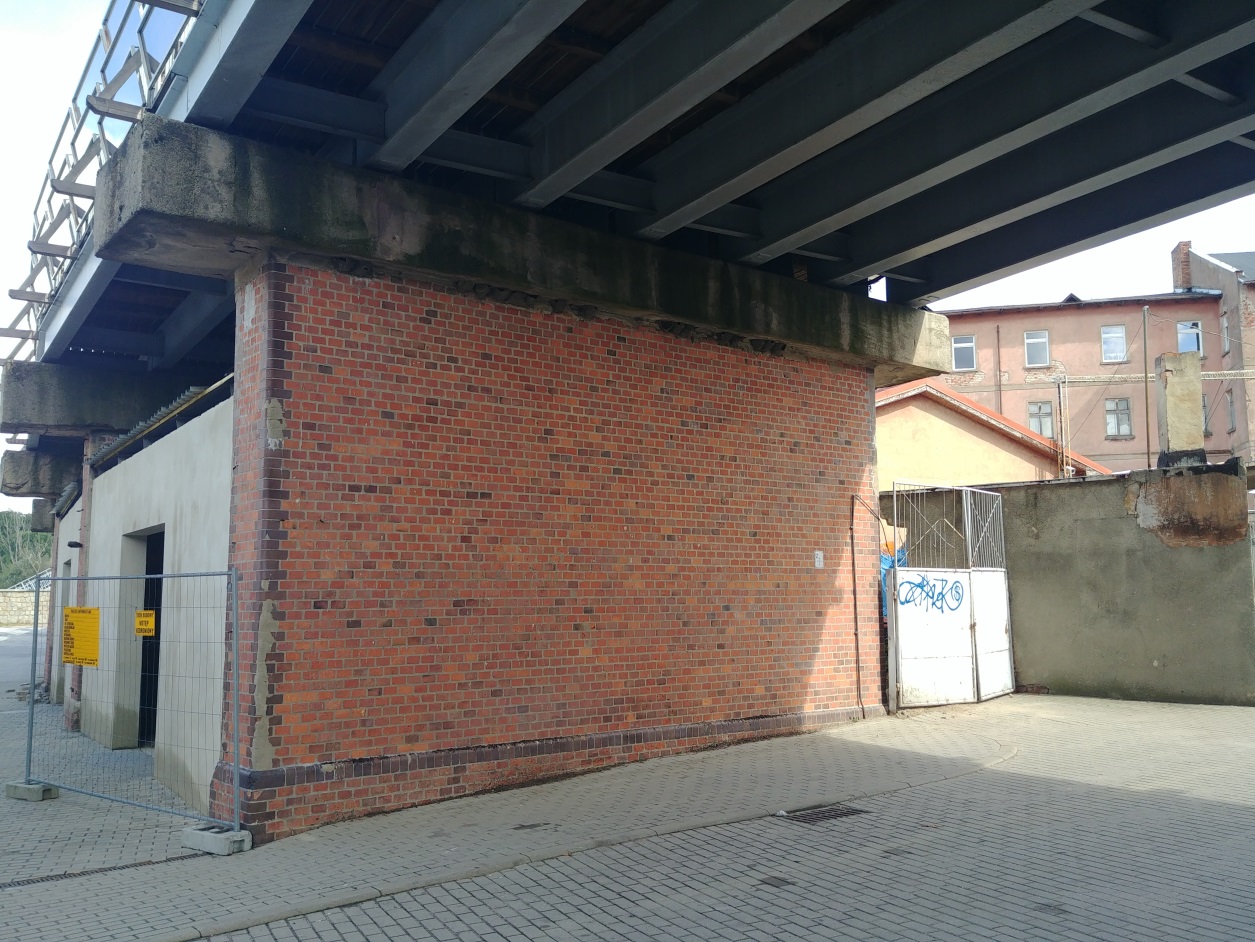 Konkurs jest otwarty jednoetapowy, w którym uczestnicy konkursu składają zgłoszenie udziału w konkursie i pracę konkursową.3.Kryeria oceny prac:a) Kryterium architektoniczne – 50%. Ocenie podlegać będą założenia architektoniczne zagospodarowania elewacji przebudowywanego obiektu przy ul. Nowe Miasto w Bytomiu Odrzańskimb) Kryterium urbanistyczne – 50%. Ocenie podlegać będą właściwe rozwiązanie przestrzenne w powiązaniu z najbliższym otoczeniem i jego ekspozycja.4.Termin i miejsce składania pracy i karty zgłoszenia udziału w konkursie do dnia: 4.10.2023 r.. do godz. 14.00 w siedzibie Urzędu Miejskiego w Bytomiu Odrzańskim przy ul. Rynek 1.5.Rodzaj i wysokość nagród: Zamawiający przewiduje jedną nagrodę pieniężną dla zwycięzcy konkursu: w wysokości 3.000,00 zł.Burmistrz Bytomia Odrzańskiego(-) Jacek SauterBytom Odrzański, dnia 19 września 2023 r.Gmina Bytom Odrzańskiul. Rynek 167-115 Bytom OdrzańskiNasz znak: ZPUsługa  realizowana w ramach projektu nr RPLB.09.02.01-08-0012/21 pn. „Rewitalizacja Gminy Bytom Odrzański – etap IV” dofinansowanego w ramach Regionalnego Programu Operacyjnego – Lubuskie 2020.REGULAMIN KONKURSUArchitektoniczno-urbanistycznegona wykonanie usługi p.n.: koncepcja architektoniczno - urbanistyczna zagospodarowania elewacji przebudowywanego obiektu przy ul. Nowe Miasto w Bytomiu OdrzańskimZatwierdził:Jacek SauterBurmistrz Bytomia Odrzańskiego                                                     wrzesień 2023 rokSPIS TREŚCIROZDZIAŁ 1.	ORGANIZATOR	4ROZDZIAŁ 2.	FORMA KONKURSU 	4ROZDZIAŁ 3.	PRZEDMIOT I CEL KONKURSU	5ROZDZIAŁ 4.	SZCZEGÓŁOWY OPIS PRZEDMIOTU KONKURSU	5ROZDZIAŁ 5.	KRYTERIA OCENY PRAC, Nagrody, sąd konkursowy	5ROZDZIAŁ 6.	TERMIN WYKONANIA ZAMÓWIENIA	7ROZDZIAŁ 7.	OŚWIADCZENIA I DOKUMENTY SKŁADANE PRZEZ UCZESTNIKA KONKURSUROZDZIAŁ 8.	OPIS SPOSOBU PRZYGOTOWANIA PRACY I KARTY ZGŁOSZENIA DO                               KONKURSU									         7rozdział 9.	INFORMACJA O SPOSOBIE POROZUMIEWANIA SIĘ ZAMAWIAJĄCEGO Z UCZESTNIKAMI ORAZ PRZEKAZYWANIA OŚWIADCZEŃ I DOKUMENTÓW					8ROZDZIAŁ 10.	OSOBY UPRAWNIONE DO POROZUMIEWANIA SIĘ Z UCZESTNIKAMI KONKURSU	8ROZDZIAŁ 11.	ZAKRES RZECZOWY I FORMA OPRACOWANIA ORAZ SPOSÓB PREZENTACJI PRAC KONKURSOWYCH	8ROZDZIAŁ 12.	MIEJSCE ORAZ TERMIN SKŁADANIA I OTWARCIA PRAC KONKURSOWYCH 			9ROZDZIAŁ 13.	ROZSTRZYGNIĘCIE KONKURSU I SPOSÓB PODANIA DO PUBLICZNEJ WIADOMOŚCI ROZSTRZYGNIĘCIA KONKURSU	9ROZDZIAŁ 14.	INFORMACJA O FORMALNOŚCIACH, JAKIE POWINNY ZOSTAĆ DOPEŁNIONE PO WYBORZE PRACY KONKURSOWEJ W CELU ZAWARCIA UMOWY W SPRAWIE ZAMÓWIENIA PUBLICZNEGO	10ROZDZIAŁ 15.	INNE POSTANOWIENIAROZDZIAŁ 16.	KLAUZULA INFORMACYJNA DOT. PRZETWARZANIA DANYCH OSOBOWYCH	11ORGANIZATOR1.1.Organizatorem konkursu jest: Gmina Bytom Odrzański, 67-115 Bytom Odrzański, ul. Rynek 1 reprezentowana przez Burmistrza Bytomia Odrzańskiego.1.2.PL Konto bankowe: Bank Spółdzielczy Nowa Sól Oddział Bytom OdrzańskiPL 46 9674 0006 0010 0023 0739 0001NIP 925-19-58-6911.3.Prowadzący postępowanie konkursowe:Stanowisko ds. Zamówień publicznychtel. (68) 38-84-022,fax (68) 38-84-026, 	email; pp@bytomodrzanski.plGodziny urzędowania: poniedziałek: 8:00 – 16:00 			wtorek-piątek: 7:00 – 15:00ROZDZIAŁ 2 FORMA KONKURSU 2.1.Niniejszy Konkurs jest konkursem architektoniczno-urbanistycznym, otwartym, jednoetapowym.2.2.Konkurs polegać będzie na ocenie przez Sąd Konkursowy twórczych prac projektowych.2.3.Uczestnikami Konkursu mogą być osoby fizyczne, osoby prawne oraz jednostki organizacyjne nieposiadające osobowości prawnej. Uczestnicy mogą wspólnie brać udział w Konkursie. Przepisy dotyczące uczestnika stosuje się odpowiednio do uczestników biorących wspólnie udział w Konkursie.2.4.Z uczestnikiem, którego praca projektowa zwycięży w Konkursie na opracowanie koncepcji architektoniczno - urbanistycznej zagospodarowania elewacji przebudowywanego obiektu przy ul. Nowe Miasto w Bytomiu Odrzańskim zostanie zawarta umowa na wykonanie zagospodarowania elewacji zgodnie z przedstawioną w konkursie koncepcją.ROZDZIAŁ 3 PRZEDMIOT I CEL KONKURSU3.1.Celem i przedmiotem Konkursu jest opracowanie, koncepcji architektoniczno - urbanistycznej zagospodarowania elewacji przebudowywanego obiektu przy ul. Nowe Miasto w Bytomiu Odrzańskim3.3.Konkurs dotyczy wymurowanej z cegły przypory promenady o wymiarach  4,50 x 7,30 m z jednej strony - od ul. Nowe Miasto..3.4. Zwycięzca Konkursu zobowiązany będzie do wykonania zaproponowanej koncepcji zagospodarowania elewacji przebudowywanego obiektu.3.5.Organizator Konkursu informuje, że maksymalny koszt usługi, o której mowa w pkt. 3.4. nie może przekroczyć kwoty 27.000,00 zł brutto.ROZDZIAŁ 4 SZCZEGÓŁOWY OPIS PRZEDMIOTU KONKURSU4.1.Koncepcja architektoniczno-urbanistyczna objęta konkursem powinna obejmować:a) część opisową, która powinna zawierać: stronę tytułową rozpoznawczą, b) opis koncepcji – założenia projektowe, oraz opis rozwiązań funkcjonalno-przestrzennych i doboru materiałów,c) szacunkowy koszt wykonania prac realizowanych na podstawie pracy konkursowej,d) wizualizację proponowanego rozwiązania,ROZDZIAŁ 5. KRYTERIA OCENY PRAC, NAGRODY, SĄD KONKURSOWY5.1.Ocenie podlegać będą opracowania odpowiadające wymaganiom określonym w Regulaminie Konkursu.5.2.Przy ocenie i wyborze prac konkursowych, Zamawiający będzie kierował się następującymi kryteriami:a)Kryterium architektoniczne 			waga 50%Ocenie podlegać będą: założenia architektoniczne zaproponowanych rozwiązań ,b)Kryterium urbanistyczne			waga 50%Ocenie podlegać będą: właściwe rozwiązanie przestrzenne w powiązaniu z najbliższym otoczeniem, 	--------------------------------------------------------------------------------------------------------razem						        100%5.3.Punkty będą obliczane na podstawie wzoru:   P = P1x 0,50 + P2x 0,50 gdzie:P – oznacza sumaryczną ocenę danej pracy wyrażoną w punktach.P1 – oznacza średnią arytmetyczną ocen jurorów w kryterium „a”.P2 – oznacza średnią arytmetyczną ocen jurorów w kryterium „b”.5.4.Stosowana punktacja w kryterium P1, P2: 0 -10 pkt.5.5.Autor pracy, który otrzyma największą ilość punktów łącznie, otrzyma  nagrodę pieniężną.5.6.Skład Sądu Konkursowego:5.6.1.Do przeprowadzenia konkursu powołany został Sąd Konkursowy w składzie:1)Przewodniczący Sądu Konkursowego: - Jacek Sauter2)Członkowie Sądu Konkursowego – Anna Badecka, Monika Drozdek, Adrian Niżnikowski3)Sekretarz organizacyjny - Monika Pelc 5.6.2.Sąd Konkursowy może zlecić opinie i ekspertyzy przedstawionych prac.5.6.3.Obsługę Konkursu zapewnia: Urząd Miejski w Bytomiu Odrzańskim5.7.Rodzaje i wysokości nagród:Zamawiający przewiduje jedną nagrodę pieniężną dla zwycięscy konkursu: 
w wysokości: 3.000,00 zł.5.8.Organizator Konkursu zastrzega sobie prawo do zmiany, na wniosek Sądu Konkursowego, liczby i wartości nagród lub nie przyznania nagrody, jeżeli w ocenie Sądu Konkursowego złożone Prace Konkursowe nie spełnią kryteriów oceny Prac Konkursowych w stopniu pozwalającym na ich przyznanie, tzn. proponowane Prace nie pozwalają realizować głównego założenia Konkursu. 5.9.Nagroda zostanie wypłacona w terminie 7 dni od dnia podpisania ze Zwycięzcą konkursu umowy na wykonanie zagospodarowania elewacji zgodnie z przedstawioną w konkursie koncepcją.5.10.Zaproszenie autora pracy, która zwyciężyła w konkursie, do negocjacji nastąpi w terminie do 14 dni od dnia ogłoszenia wyników Konkursu.5.11.W przypadku gdy z przyczyn leżących po stronie Uczestnika Konkursu, którego praca zwyciężyła w konkursie, zawarcie z nim umowy na wykonanie zamówienia, o którym mowa w pkt. 2.4. stało się niemożliwe Organizator Konkursu jest uprawniony do zaproszenia do negocjacji na wykonanie zagospodarowania elewacji zgodnie z przedstawioną w konkursie koncepcją kolejno ocenionych Uczestników Konkursu.5.12.Jako przyczyny leżące po stronie Uczestnika Konkursu, o których mowa w pkt. 5.9. skutkujące niemożliwością udzielenia zamówienia uznaje się w szczególności: -niespełnienie warunków zawartych w pkt. 7.1. Regulaminu -nieprzystąpienie do negocjacji , o których mowa w pkt. 5.10.  w terminie wskazanym w zaproszeniu;-oświadczenie o rezygnacji z uprawnienia do uzyskania zamówienia i nagrody pieniężnej;-prowadzenie negocjacji w sposób, który wskazywałby na brak woli zawarcia umowy na warunkach wynikających z treści niniejszego Regulaminu, w tym żądanie za wykonanie zamówienia kwoty wyższej niż wynika z załączonej do Pracy Konkursowej informacji o planowanych łącznych kosztach wykonania zadania na podstawie Pracy Konkursowej;ROZDZIAŁ 6. TERMIN WYKONANIA ZAMÓWIENIAWykonanie zagospodarowania elewacji zgodnie z przedstawioną w konkursie koncepcją w terminie 45 dni od dnia podpisania umowy.ROZDZIAŁ 7.OŚWIADCZENIA I DOKUMENTY SKŁADANE PRZEZ UCZESTNIKA KONKURSU7.1.Uczestnik biorący udział w Konkursie winien złożyć kartę udziału w konkursie - załącznik 
nr 1, 7.2.W przypadku składania oferty przez Uczestników Konkursu ubiegających się wspólnie o udzielenie zamówienia, Uczestnicy Konkursu składają jedną kartę.ROZDZIAŁ 8.OPIS SPOSOBU PRZYGOTOWANIA PRACY I KARTY ZGŁOSZENIA DO KONKURSU 8.1. Karta zgłoszenia do konkursu winna być sporządzona w języku polskim.8.2.Uczestnik może złożyć jedną kartę zgłoszenia do konkursu.8.3.Zaleca się, aby wszystkie dokumenty załączone do wniosku oraz sam wniosek były spięte – zszyte w sposób uniemożliwiający ich dekompletację.8.4.Kartę wraz z załącznikami należy umieścić w zamkniętym opakowaniu uniemożliwiającym przypadkowe zapoznanie się z treścią przed terminem otwarcia.8.5.Karta winna być złożona w sekretariacie (pokój nr 14) Urzędu Miejskiego w Bytomiu Odrzańskim 67-115, ul. Rynek 1 w zaklejonej kopercie oznaczonej następująco: Gmina Bytom Odrzański, ul. Rynek 1, 67-115 Bytom Odrzański„Konkurs – na opracowanie koncepcji architektoniczno - urbanistycznej zagospodorowania elewacji przebudowywanego obiektu przy ul. Nowe Miasto w Bytomiu Odrzańskim”.Nie otwierać przez rozstrzygnięciem konkursu. 8.6. Na kopercie musi być umieszczony 6-cyfrowy kod dowolnie wybrany przez uczestnika konkursu odpowiadający kodowi umieszczonemu na wszystkich elementach pracy konkursowej.8.7.Wszelkie koszty związane z przygotowaniem oraz dostarczeniem karty i pracy konkursowej   ponosi Uczestnik Konkursu.8.8.Organizator konkursu nie przewiduje zwrotu kosztów udziału w Konkursie.ROZDZIAŁ 9. INFORMACJA O SPOSOBIE POROZUMIEWANIA SIĘ ORGANIZATORA KONKURSU Z UCZESTNIKAMI ORAZ PRZEKAZYWANIA OŚWIADCZEŃ I DOKUMENTÓW9.1.W prowadzonym Konkursie oświadczenia, wnioski, zawiadomienia i informacje Organizator Konkursu i Uczestnicy będą przekazywać pisemnie, faxem na numer (68) 38 84 026 lub pocztą elektroniczną na adres bytomodrzanski@bytomodrzanski.pl.  9.2.Uczestnik może zwrócić się do Zamawiającego o wyjaśnienie treści Regulaminu Konkursu. Zamawiający jest obowiązany udzielić wyjaśnień niezwłocznie, jednak nie później niż na 5 dni przed upływem terminu składania karty zgłoszenia do konkursu. Jeżeli wniosek o wyjaśnienie treści Regulaminu wpłynie po tym  terminie lub dotyczy udzielonych wyjaśnień, Organizator Konkursu może udzielić wyjaśnień albo pozostawić wniosek bez rozpoznania. 9.3.Zamawiający nie zamierza zwołać zebrania Uczestników.ROZDZIAŁ 10. OSOBY UPRAWNIONE DO POROZUMIEWANIA SIĘ Z UCZESTNIKAMI KONKURSUOsobą uprawnioną do porozumiewania się z Uczestnikami Konkursu jest:Sekretarz Sądu Konkursowego Monika Pelc  – Urząd Miejski w Bytomiu Odrzańskimtel. (68) 38-84-022fax (68) 38-84-026, 	email; pp@bytomodrzanski.plROZDZIAŁ 11. ZAKRES RZECZOWY I FORMA OPRACOWANIA ORAZ SPOSÓB PREZENTACJI PRAC KONKURSOWYCH11.1.	Część graficzna pracy konkursowej powinna zawierać:11.1.2. jedna plansza, na której znajdują się:Charakterystyczne widoki z zaznaczeniem istniejących w tle obiektów, oraz wymiarów zaproponowanych rozwiązań.Charakterystyczne detale architektoniczne, w zakresie pozwalającym zrozumieć proponowane rozwiązania materiałowo-techniczne.Wizualizacje wpisane w zdjęcia niezbędne do przedstawienia koncepcji.11.2.	Część opisowa konkursu powinna zawierać:Opis koncepcji , zestawienie proponowanych materiałów, charakterystykę podstawowych elementów wraz z przyjętymi założeniami technicznymi i technologicznymi, Informację o planowanych kosztach o treści odpowiadającej załącznikowi nr 1a.11.3.Część cyfrowa w formie plików pdf. (zapis na płycie CD) powinna zawierać plansze oraz część opisową wraz z załącznikami11.4.Forma opracowania prac składanych w Konkursie:Opis w druku w formacie A4.Prace należy przedstawić na  usztywnionej planszy i spakować do koperty.11.5.Sposób oznakowania i opakowania prac konkursowych:a)Plansza oraz opis wraz z płytą CD muszą być oznaczone 6-cyfrowym kodem umieszczonym w prawym dolnym rogu pracy konkursowej –zgodnym z kodem umieszczonym na kopercie z kartą zgłoszenia.b)Całość opracowania musi być zapakowana w jeden pakiet z wpisaną w prawym górnym rogu 6-cyfrowym kodem. Na opakowaniu powinien się znaleźć adres organizatora konkursu i napis:   Koncepcja architektoniczno - urbanistyczna zagospodarowania elewacji przebudowywanego obiektu przy ul. Nowe Miasto w Bytomiu OdrzańskimNie otwierać do dnia 4 października 2023 r do godz.14:00ROZDZIAŁ 12.MIEJSCE ORAZ TERMIN SKŁADANIA PRAC KONKURSOWYCH12.1	Prace konkursowe należy złożyć do dnia 04 października 2023 r do godz. 14:00 w siedzibie Urzędu Miejskiego w Bytomiu Odrzańskim, sekretariat (pokój nr 14) ul. Rynek 1, 67-115 Bytom Odrzański.12.2.	Jeżeli praca konkursowa wpłynie do Zamawiającego pocztą lub inną drogą, np. pocztą kurierską, o terminie złożenia pracy decyduje wyłącznie termin dostarczenia pracy do Zamawiającego.12.3.	Pracę złożoną po terminie zwraca się niezwłocznie.ROZDZIAŁ 13. ROZSTRZYGNIĘCIE KONKURSU I SPOSÓB PODANIA DO PUBLICZNEJ WIADOMOŚCI ROZSTRZYGNIĘCIA KONKURSU13.1.	Niezwłocznie po upływie terminu do składania prac konkursowych Sąd Konkursowy sporządza protokół określający liczbę złożonych prac i stan opakowań.13.2.	Sąd Konkursowy dokona oceny prac konkursowych zgodnie z kryteriami określonymi w Regulaminie Konkursu podczas zamkniętych posiedzeń.13.3.Sąd Konkursowy odrzuci prace konkursowe, które nie spełniają wymagań określonych w Regulaminie Konkursu.13.4.Zamawiający unieważni Konkurs, jeżeli nie została złożona żadna praca konkursowa, lub żadna ze złożonych prac nie spełnia warunków Konkursu.13.5.Po unieważnieniu Konkursu, uczestnikom Konkursu zostaną niezwłocznie zwrócone ich prace.13.6.Sąd Konkursowy rozstrzyga Konkurs wybierając pracę, która otrzyma nagrodę. Sąd konkursowy może także rozstrzygnąć konkurs nie przyznając nagrody żadnej ze złożonych prac.13.7.Otwarcie kopert z kartami zgłoszenia do konkursu, zawierających dane Uczestników nastąpi po dokonaniu wyboru pracy zwycięskiej.13.8.Rozstrzygnięcie Konkursu zostanie podane do publicznej wiadomości poprzez:- zamieszczenie informacji na tablicy ogłoszeń w siedzibie Zamawiającego,- przesłanie pisemnego powiadomienia wszystkim uczestnikom Konkursu,- zamieszczenie ogłoszenia na stronie internetowej Zamawiającego.13.9.Po rozstrzygnięciu Konkursu i przyznania nagrody praca nagrodzona przechodzi na własność Zamawiającego.13.10.Zamawiający zastrzega sobie prawo do:- prezentacji wszystkich prac, z podaniem nazwisk ich autorów podczas wystawy pokonkursowej.- publikacji prac konkursowych w całości lub w części w dowolnych mediach w celach informacyjnych i promocyjnych z zachowaniem autorskich praw osobistych.13.11.Autor nagrodzonej pracy konkursowej z chwilą wypłaty nagrody  przenosi na organizatora wszelkie autorskie prawa majątkowe i prawa pokrewne do nieograniczonego w czasie i przestrzeni korzystania w różnych formach i postaciach z wybranej pracy oraz własność nośników utworu, na następujących polach eksploatacji:a)	prawo publikacji nagrodzonych prac w mediach: w prasie, TV i mediach elektronicznych,b)	prawo wystawiania na widok publiczny,c)	prawo zwielokrotniania, wybraną przez Zamawiającego techniką, dla celów, o których mowa wyżej.13.12.Niezawarcie przez Zamawiającego umowy na wykonanie nagrodzonej w konkursie koncepcji  zagospodarowania elewacji przebudowywanego obiektu przy ul. Nowe Miasto w Bytomiu Odrzańskim oraz niezrealizowanie części zakresu zawartej umowy , nie stanowi dla autora (zespołu autorskiego) zwycięskiej pracy podstawy do wysuwania jakichkolwiek roszczeń, w tym z zakresu prawa autorskiego.13.13.Zamawiający na wniosek Uczestników Konkursu, których prace nie zostały nagrodzone, zwraca złożone przez nich prace konkursowe. Prace będą zwracane w ciągu 4 tygodni od dnia ogłoszenia wyników Konkursu.ROZDZIAŁ 14.	INFORMACJA O FORMALNOŚCIACH, JAKIE POWINNY ZOSTAĆ DOPEŁNIONE PO WYBORZE PRACY KONKURSOWEJ W CELU ZAWARCIA UMOWY W SPRAWIE ZAMÓWIENIA PUBLICZNEGO14.1.	Autor zwycięskiej pracy zostanie poinformowany odrębnym zawiadomieniem o zaproszeniu do negocjacji na wykonanie zagospodarowania elewacji zgodnie z przedstawioną w konkursie koncepcją.14.2.	Po zaproszeniu do negocjacji Autor zwycięskiej pracy zobowiązany jest do złożenia Zamawiającemu wypełnionego Formularza cenowego o treści odpowiadającej załącznikowi 1b;14.3.	Istotne postanowienia umowy zostały określone we wzorze umowy stanowiącym Załącznik nr 3 do Regulaminu. Strony dopuszczają możliwość dokonywania zmian umowy dopuszczalnych z mocy prawa i nie wymagających przewidzenia w Regulaminie, a także zmian których zakres, charakter i warunki wprowadzenia przewidziano we wzorze umowy. 14.4.	Przed podpisaniem umowy Autor zwycięskiej pracy zobowiązany jest dostarczyć Zamawiającemu: wycenę prac przewidzianych do wykonania na podstawie opracowanej koncepcji.ROZDZIAŁ 15. INNE POSTANOWIENIA15.1.	W sprawach nieuregulowanych niniejszym Regulaminem Konkursu mają zastosowanie przepisy kodeksu cywilnego.15.2.	Wszelkie informacje przedstawione w niniejszym Regulaminie Konkursu przeznaczone są wyłącznie w celu przygotowania oferty.ROZDZIAŁ 16.KLAUZULA INFORMACYJNA DOTYCZĄCA PRZETWARZANIA DANYCH OSOBOWYCH1.Zgodnie z art. 13 ust. 1 i 2 rozporządzenia Parlamentu Europejskiego i Rady (UE) 2016/679 z dnia 27 kwietnia 2016 r. w sprawie ochrony osób fizycznych w związku z przetwarzaniem danych osobowych i w sprawie swobodnego przepływu takich danych oraz uchylenia dyrektywy 95/46/WE (ogólne rozporządzenie o ochronie danych) (Dz.Urz. UE L 119 z 04.05.2016, str. 1), dalej „RODO”, informuję, że: Administratorem Pani/Pana danych jest Burmistrz Bytomia Odrzańskiego z siedzibą mieszczącą się pod adresem: Urząd Miejski, ul. Rynek 1, 67-115 Bytom Odrzański, tel. 683884022 reprezentowany przez Jacka Sautera, zwanego dalej „Administratorem” lub „Zamawiającym”,- w sprawach związanych z Pani/Pana danymi proszę kontaktować się z Inspektorem Ochrony Danych, kontakt pisemny za pomocą poczty tradycyjnej na adres administratora Urząd Miejski, ul. Rynek 1, 67-115 Bytom Odrzański, pocztą elektroniczną na adres e-mail: inspektor@cbi24.pl;Pani/Pana dane osobowe przetwarzane będą na podstawie art. 6 ust. 1 lit. c RODO w celu prowadzenia przedmiotowego postępowania o udzielenie zamówienia publicznego oraz zawarcia umowy, a podstawą prawną ich przetwarzania jest obowiązek prawny stosowania sformalizowanych procedur udzielania zamówień publicznych spoczywających na Zamawiającym;odbiorcami Pani/Pana danych osobowych będą osoby lub podmioty, którym udostępniona zostanie dokumentacja postępowania w oparciu o art. 18 oraz art. 74 ustawy Pzp;Pani/Pana dane osobowe będą przechowywane, zgodnie z art. 78 ust. 1 ustawy Pzp, przez okres 4 lat od dnia zakończenia postępowania o udzielenie zamówienia, a jeżeli czas trwania umowy przekracza 4 lata, okres przechowywania obejmuje cały czas trwania umowy;obowiązek podania przez Panią/Pana danych osobowych bezpośrednio Pani/Pana dotyczących jest wymogiem ustawowym określonym w przepisach ustawy Pzp, związanym z udziałem w postępowaniu o udzielenie zamówienia publicznego; konsekwencje niepodania określonych danych wynikają z ustawy Pzp;w odniesieniu do Pani/Pana danych osobowych decyzje nie będą podejmowane w sposób zautomatyzowany, stosownie do art. 22 RODO; Posiada Pan/Pani:- na podstawie art. 15 RODO prawo dostępu do danych osobowych Pani/Pana dotyczących;- na podstawie art. 16 RODO prawo do sprostowania lub uzupełnienia Pani/Pana danych osobowych, przy czym skorzystanie z prawa do sprostowania lub uzupełnienia nie może skutkować zmianą wyniku postępowania o udzielenie zamówienia publicznego ani zmianą postanowień umowy w zakresie niezgodnym z ustawą Pzp oraz nie może naruszać integralności protokołu oraz jego załączników.- na podstawie art. 18 RODO prawo żądania od administratora ograniczenia przetwarzania danych osobowych z zastrzeżeniem przypadków, o których mowa w art. 18 ust. 2 RODO, przy czym prawo do ograniczenia przetwarzania nie ma zastosowania w odniesieniu do przechowywania, w celu zapewnienia korzystania ze środków ochrony prawnej lub w celu ochrony praw innej osoby fizycznej lub prawnej, lub z uwagi na ważne względy interesu publicznego Unii Europejskiej lub państwa członkowskiego, a także nie ogranicza przetwarzania danych osobowych do czasu zakończenia postępowania o udzielenie zamówienia,- prawo do wniesienia skargi do Prezesa Urzędu Ochrony Danych Osobowych, gdy uzna Pani/Pan, że przetwarzanie danych osobowych Pani/Pana dotyczących narusza przepisy RODO;nie przysługuje Pani/Panu:- w związku z art. 17 ust. 3 lit. b, d lub e RODO prawo do usunięcia danych osobowych;- prawo do przenoszenia danych osobowych, o którym mowa w art. 20 RODO;- na podstawie art. 21 RODO prawo sprzeciwu, wobec przetwarzania danych osobowych, gdyż podstawą prawną przetwarzania Pani/Pana danych osobowych jest art. 6 ust. 1 lit c RODO.2.Jednocześnie Zamawiający przypomina o ciążącym na Pani/Panu obowiązku informacyjnym wynikającym z art. 14 RODO względem osób fizycznych, których dane przekazane zostaną Zamawiającemu w związku z prowadzonym postępowaniem i które Zamawiający pośrednio pozyska od wykonawcy biorącego udział w postępowaniu, chyba że ma zastosowanie co najmniej jedno z wyłączeń, o których mowa w art. 14 ust. 5 RODO.Załączniki do Regulaminu Konkursu:Zał. nr 1	Wniosek o dopuszczenie do udziału w Konkursie Zał. nr 1a	Informacja o planowanych kosztachZał. nr 2	Wzór umowyZał. nr 3	Mapa z lokalizacją przedsięwzięcia